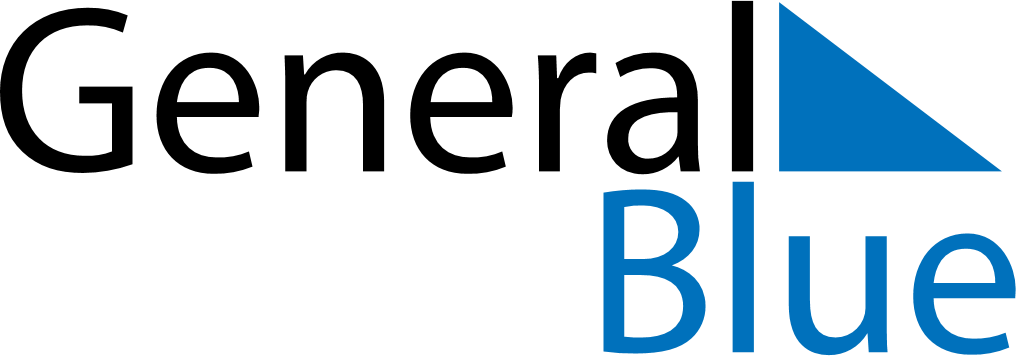 May 2025May 2025May 2025May 2025GuamGuamGuamMondayTuesdayWednesdayThursdayFridaySaturdaySaturdaySunday1233456789101011Mother’s Day1213141516171718192021222324242526272829303131Memorial Day